                   AGENDA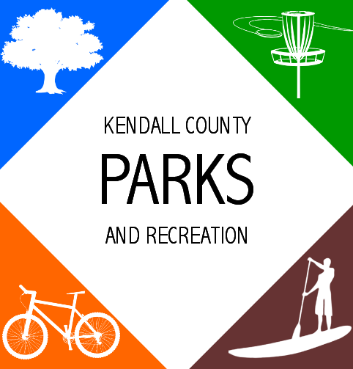                  Parks Advisory Board Meeting                 5:30 PM- April 26, 2022                 Ring Mountain Event Center                 716 FM 289 Comfort, TX 78013Call to OrderPublic Comments- Opportunity for the general public to address the advisory board on any matter. The advisory board may not discuss any presented issue, nor may any action be taken on any issue at this time. Comments are limited to 3 minutes.Approval of MinutesAdoption of MinutesParks Advisory Board- March 22, 2022Announcements/RemindersUpdate on 48-acre tract on Guadalupe River in Comfort, TXUpdate on ARPA fundingConsideration and ActionConsideration and action to approve the Kendall County Parks Advisory Board vision and mission statement.Consideration and action to pay all necessary fees to establish a Kendall County Friends of the Park 501c3.Consideration and action to contact the Comfort Chamber of Commerce and request a decision regarding the 99-year lease agreement before scheduled budget workshops begin. Staff ReportsComfort Park restroomsFuture Agenda ItemsBudget FY 22/23Adjournment